主日禮拜程序主禮：上午-鍾寒雯傳道師 / 下午-孫子貴牧師司禮：王玉妹長老          司琴：陸維運弟兄【上午09：00】            靜候上帝的話宣    召 ---------------------------------------------司禮者敬拜讚美--------------------------------------------少年團契唱    詩 --排251首 祢真偉大---------------------------會 眾祈    禱 ---------------------------------------------司禮者啟 應 文----------------(第15篇)----------------------會 眾信仰告白----------------十條誡命 ----------------------會 眾事工報告------------------------------------------陳國光執事 恭受上帝的話獻    詩--排306首  越服事越甘甜--------------------婦女團契 聖    經--約翰壹書5章1-12節-族語:沈英惠姐妹 華語:呂玉華姐妹講    道 -----------【神已勝過這世界】----------------主禮者祈    禱----------------------------------------------主禮者應答上帝的話唱    詩--排321首 因祂活著----------------------------會 眾奉    獻--排183首 虔誠奉獻我全生------林文傑執事/陳國光執事領受差遣與祝福頌    榮--排245首 榮耀歸天父上帝----------------------會 眾祝    禱----------------------------------------------主禮者====================================================【下午14：00 】         靜候上帝的話        宣    召----------------------------------------------司禮者唱    詩--排268首 以感恩進入祂的門-------------------會  眾                                                                                                                                                                                                                                                                                                                                                                                       祈    禱----------------------------------------------司禮者恭受上帝的話聖    經--歌羅西書三12------族語:沈英惠姐妹 華語:呂玉華姐妹講    道-------------【 完全無私的愛 】---------------主禮者祈    禱----------------------------------------------主禮者應答上帝的話唱    詩-----排193首 當你缺乏又喪志-------------------會 眾奉    獻-----排272首 感謝耶穌---------林文傑執事/陳國光執事領受差遣與祝福頌    榮-----排250首 萬民榮耀上帝--------------------主禮者祝    禱----------------------------------------------主禮者1筆記欄6【教會消息及代禱事項】歡迎武潭教會鍾寒雯傳道師蒞臨本教會傳講福音，請弟兄姐妹們為武潭教會建堂關心、代禱與奉獻。今日下午禮拜結束後，繼續辦理【新約聖經導讀與研究-四福音書的探究】，歡迎弟兄姐妹們一起來參加。探訪組報告：今天下午課程結束後，有發放慈善救濟金的服事，請長執同工們預備心。請為身體欠安的弟兄姐妹禱告：住院-顏幸吉師母；居家休養：溫秋蘭姐妹、陳詩英姐妹、羅櫻花執事、王葉妹姐妹、蔡金煌英姊妹。在疫情中求上帝保守：醫療人員、防疫人員、確診或隔離的人、高風險的人、長 輩、青年與兒童，也為全球 COVID-19 疫情，能早日得到控制禱告。 7月2日(六)假三地門教會舉行台灣基督長老教會松年大學(排灣族分校)畢業典禮暨2021年第二學期結業典禮，歡迎蒞臨7月9日(六)假三地門教會，排灣中會傳道部舉辦長執訓練會，屆時敬請各位長執踴躍參加。5【團契奉獻】◆【松年團契奉獻】(會費)：陳三平100馬智畫200陳千愛100胡金花200陳麗花100        董錦葵200王玉妹100蔡正福200林明玉200胡銀200（感恩）：◆【兄弟團契奉獻】（會費）黃健明100（感恩）：陳俊雄500黃健明100洪豪傑200◆【婦女團契奉獻】(會費)：溫素雲100陸玉蘭300陳虹妤200林淑婷400(感恩)：溫素雲200 (百分百)：溫素雲100陸玉蘭200陳虹妤200林淑婷100◆【青年團契奉獻】(會費)：(感恩)：苑宇文200張啟彣100◆【少年團契奉獻】(感恩)：陳珞旂500 ◆【兒童主日學奉獻】(感恩)：許子恩100、黃子威100、王冠加100、徐美蘭300周珍玲100、施璽100234台灣基督長老教會 vecekadan kiu kai週報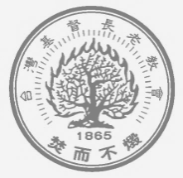 日期：主後 2022年 06月26日 （星期日）第26週台灣基督長老教會 vecekadan kiu kai週報日期：主後 2022年 06月26日 （星期日）第26週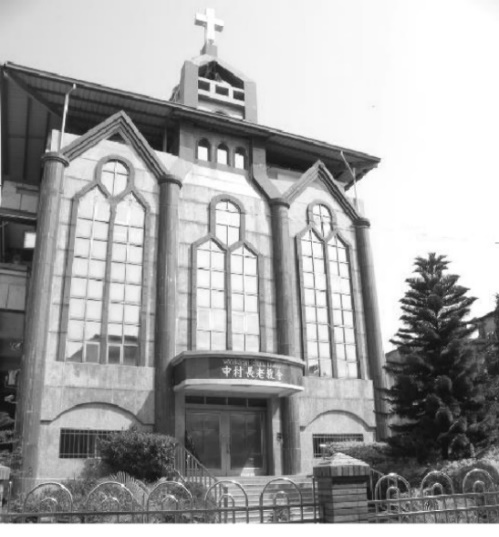 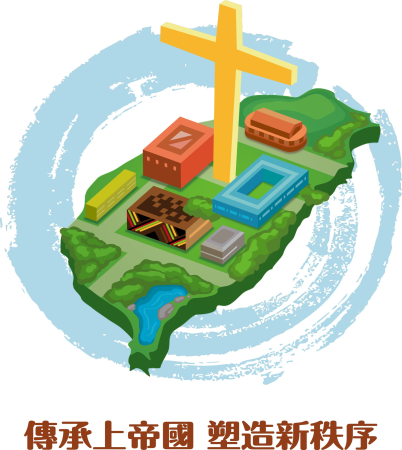 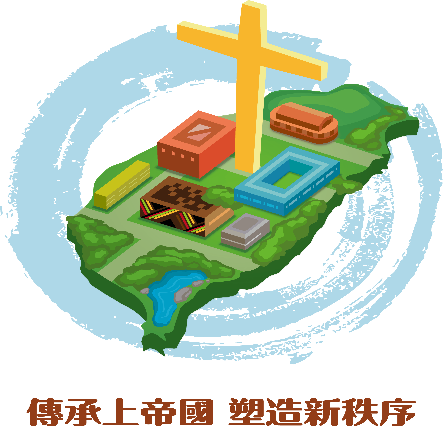 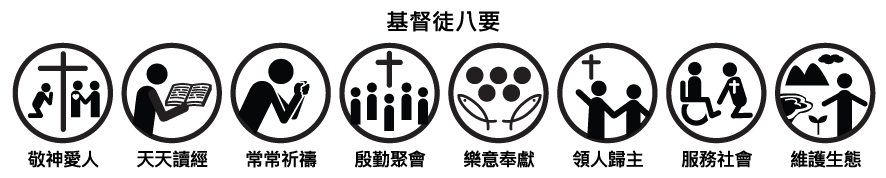 設 立：主後1952年5月  會 址：903屏東縣瑪家鄉三和中村六鄰32號駐堂牧師：孫子貴 牧師 手機: 0915-883751電話：08-7991650分機（14牧師辦公室/18傳道師辦公室/11-幹事辦      公室/15牧師館 /13、17文化健康站)傳真：08-7994037      E-mail：vecekadan @yahoo.com.tw 設 立：主後1952年5月  會 址：903屏東縣瑪家鄉三和中村六鄰32號駐堂牧師：孫子貴 牧師 手機: 0915-883751電話：08-7991650分機（14牧師辦公室/18傳道師辦公室/11-幹事辦      公室/15牧師館 /13、17文化健康站)傳真：08-7994037      E-mail：vecekadan @yahoo.com.tw 聚會時間主日禮拜（日）上午 09：00～10：30、下午 14：00～15：00            松年團契（日）………………………上午11：00～12：00婦女團契（日）………………………上午11：00～12：00弟兄團契（日）………………………上午11：00～12：00兒主學校（三）晚上19：00～20：00；（日）上午09：00～11：00祈 禱 會（三）………………………晚上20：00～21：00家庭禮拜（五）………………………晚上20：00～21：00青年團契（六）………………………晚上20：00～21：00少年團契（六）………………………晩上18：00～20：00晨更禮拜（一、二、四、六）……  清晨05：00～06：00◆主日禮拜暨週間聚會6/19◆主日禮拜暨週間聚會6/19◆主日禮拜暨週間聚會6/19◆主日禮拜暨週間聚會6/19◆主日禮拜暨週間聚會6/19◆主日禮拜暨週間聚會6/19◆主日禮拜暨週間聚會6/19◆主日禮拜暨週間聚會6/19◆【月定奉獻：37,100元】林淑婷7000雷蔚萍3800林文興2000尤銀雀1000陸玉英3300江福財20000◆【感恩奉獻：17,700元】林淑婷500洪秋香陳俊雄1500潘志雄2000唐屏100黃思雯1000洪明光吳惠珠4000陸薇薇陸蘭芳500陳龍善100孫子貴2000董錦葵1000羅櫻花2000江福財2000陳國輝1000◆【少數民族奉獻：500元】陳千愛200徐美蘭100徐虹霞200◆【都宣家庭祭壇奉獻：500元】陳偉帆100徐虹霞100陳品睿100陳珞凌100陳珞旂100◆【建設奉獻：1000元】羅秀蘭1000主日禮拜主日禮拜人 數人 數人 數人 數奉 獻奉 獻◆【月定奉獻：37,100元】林淑婷7000雷蔚萍3800林文興2000尤銀雀1000陸玉英3300江福財20000◆【感恩奉獻：17,700元】林淑婷500洪秋香陳俊雄1500潘志雄2000唐屏100黃思雯1000洪明光吳惠珠4000陸薇薇陸蘭芳500陳龍善100孫子貴2000董錦葵1000羅櫻花2000江福財2000陳國輝1000◆【少數民族奉獻：500元】陳千愛200徐美蘭100徐虹霞200◆【都宣家庭祭壇奉獻：500元】陳偉帆100徐虹霞100陳品睿100陳珞凌100陳珞旂100◆【建設奉獻：1000元】羅秀蘭1000上 午上 午實聚111線上74實聚111線上74實聚111線上74實聚111線上746,830元6,830元◆【月定奉獻：37,100元】林淑婷7000雷蔚萍3800林文興2000尤銀雀1000陸玉英3300江福財20000◆【感恩奉獻：17,700元】林淑婷500洪秋香陳俊雄1500潘志雄2000唐屏100黃思雯1000洪明光吳惠珠4000陸薇薇陸蘭芳500陳龍善100孫子貴2000董錦葵1000羅櫻花2000江福財2000陳國輝1000◆【少數民族奉獻：500元】陳千愛200徐美蘭100徐虹霞200◆【都宣家庭祭壇奉獻：500元】陳偉帆100徐虹霞100陳品睿100陳珞凌100陳珞旂100◆【建設奉獻：1000元】羅秀蘭1000下 午下 午實聚32人實聚32人實聚32人實聚32人2,495元2,495元◆【月定奉獻：37,100元】林淑婷7000雷蔚萍3800林文興2000尤銀雀1000陸玉英3300江福財20000◆【感恩奉獻：17,700元】林淑婷500洪秋香陳俊雄1500潘志雄2000唐屏100黃思雯1000洪明光吳惠珠4000陸薇薇陸蘭芳500陳龍善100孫子貴2000董錦葵1000羅櫻花2000江福財2000陳國輝1000◆【少數民族奉獻：500元】陳千愛200徐美蘭100徐虹霞200◆【都宣家庭祭壇奉獻：500元】陳偉帆100徐虹霞100陳品睿100陳珞凌100陳珞旂100◆【建設奉獻：1000元】羅秀蘭1000合計合計217人217人217人217人9,325元9,325元◆【月定奉獻：37,100元】林淑婷7000雷蔚萍3800林文興2000尤銀雀1000陸玉英3300江福財20000◆【感恩奉獻：17,700元】林淑婷500洪秋香陳俊雄1500潘志雄2000唐屏100黃思雯1000洪明光吳惠珠4000陸薇薇陸蘭芳500陳龍善100孫子貴2000董錦葵1000羅櫻花2000江福財2000陳國輝1000◆【少數民族奉獻：500元】陳千愛200徐美蘭100徐虹霞200◆【都宣家庭祭壇奉獻：500元】陳偉帆100徐虹霞100陳品睿100陳珞凌100陳珞旂100◆【建設奉獻：1000元】羅秀蘭1000團 契 奉 獻團 契 奉 獻團 契 奉 獻團 契 奉 獻團 契 奉 獻團 契 奉 獻團 契 奉 獻團 契 奉 獻◆【月定奉獻：37,100元】林淑婷7000雷蔚萍3800林文興2000尤銀雀1000陸玉英3300江福財20000◆【感恩奉獻：17,700元】林淑婷500洪秋香陳俊雄1500潘志雄2000唐屏100黃思雯1000洪明光吳惠珠4000陸薇薇陸蘭芳500陳龍善100孫子貴2000董錦葵1000羅櫻花2000江福財2000陳國輝1000◆【少數民族奉獻：500元】陳千愛200徐美蘭100徐虹霞200◆【都宣家庭祭壇奉獻：500元】陳偉帆100徐虹霞100陳品睿100陳珞凌100陳珞旂100◆【建設奉獻：1000元】羅秀蘭1000團契團契人數人數人數人數奉獻奉獻◆【月定奉獻：37,100元】林淑婷7000雷蔚萍3800林文興2000尤銀雀1000陸玉英3300江福財20000◆【感恩奉獻：17,700元】林淑婷500洪秋香陳俊雄1500潘志雄2000唐屏100黃思雯1000洪明光吳惠珠4000陸薇薇陸蘭芳500陳龍善100孫子貴2000董錦葵1000羅櫻花2000江福財2000陳國輝1000◆【少數民族奉獻：500元】陳千愛200徐美蘭100徐虹霞200◆【都宣家庭祭壇奉獻：500元】陳偉帆100徐虹霞100陳品睿100陳珞凌100陳珞旂100◆【建設奉獻：1000元】羅秀蘭1000松年團契松年團契◆【月定奉獻：37,100元】林淑婷7000雷蔚萍3800林文興2000尤銀雀1000陸玉英3300江福財20000◆【感恩奉獻：17,700元】林淑婷500洪秋香陳俊雄1500潘志雄2000唐屏100黃思雯1000洪明光吳惠珠4000陸薇薇陸蘭芳500陳龍善100孫子貴2000董錦葵1000羅櫻花2000江福財2000陳國輝1000◆【少數民族奉獻：500元】陳千愛200徐美蘭100徐虹霞200◆【都宣家庭祭壇奉獻：500元】陳偉帆100徐虹霞100陳品睿100陳珞凌100陳珞旂100◆【建設奉獻：1000元】羅秀蘭1000兄弟團契兄弟團契◆【月定奉獻：37,100元】林淑婷7000雷蔚萍3800林文興2000尤銀雀1000陸玉英3300江福財20000◆【感恩奉獻：17,700元】林淑婷500洪秋香陳俊雄1500潘志雄2000唐屏100黃思雯1000洪明光吳惠珠4000陸薇薇陸蘭芳500陳龍善100孫子貴2000董錦葵1000羅櫻花2000江福財2000陳國輝1000◆【少數民族奉獻：500元】陳千愛200徐美蘭100徐虹霞200◆【都宣家庭祭壇奉獻：500元】陳偉帆100徐虹霞100陳品睿100陳珞凌100陳珞旂100◆【建設奉獻：1000元】羅秀蘭1000婦女團契婦女團契13人13人13人13人601元601元◆【月定奉獻：37,100元】林淑婷7000雷蔚萍3800林文興2000尤銀雀1000陸玉英3300江福財20000◆【感恩奉獻：17,700元】林淑婷500洪秋香陳俊雄1500潘志雄2000唐屏100黃思雯1000洪明光吳惠珠4000陸薇薇陸蘭芳500陳龍善100孫子貴2000董錦葵1000羅櫻花2000江福財2000陳國輝1000◆【少數民族奉獻：500元】陳千愛200徐美蘭100徐虹霞200◆【都宣家庭祭壇奉獻：500元】陳偉帆100徐虹霞100陳品睿100陳珞凌100陳珞旂100◆【建設奉獻：1000元】羅秀蘭1000青年團契青年團契9人9人9人9人350元350元◆【月定奉獻：37,100元】林淑婷7000雷蔚萍3800林文興2000尤銀雀1000陸玉英3300江福財20000◆【感恩奉獻：17,700元】林淑婷500洪秋香陳俊雄1500潘志雄2000唐屏100黃思雯1000洪明光吳惠珠4000陸薇薇陸蘭芳500陳龍善100孫子貴2000董錦葵1000羅櫻花2000江福財2000陳國輝1000◆【少數民族奉獻：500元】陳千愛200徐美蘭100徐虹霞200◆【都宣家庭祭壇奉獻：500元】陳偉帆100徐虹霞100陳品睿100陳珞凌100陳珞旂100◆【建設奉獻：1000元】羅秀蘭1000少年團契少年團契10人10人10人10人150元150元◆【月定奉獻：37,100元】林淑婷7000雷蔚萍3800林文興2000尤銀雀1000陸玉英3300江福財20000◆【感恩奉獻：17,700元】林淑婷500洪秋香陳俊雄1500潘志雄2000唐屏100黃思雯1000洪明光吳惠珠4000陸薇薇陸蘭芳500陳龍善100孫子貴2000董錦葵1000羅櫻花2000江福財2000陳國輝1000◆【少數民族奉獻：500元】陳千愛200徐美蘭100徐虹霞200◆【都宣家庭祭壇奉獻：500元】陳偉帆100徐虹霞100陳品睿100陳珞凌100陳珞旂100◆【建設奉獻：1000元】羅秀蘭1000兒童主日學兒童主日學14人14人14人14人440元440元◆【月定奉獻：37,100元】林淑婷7000雷蔚萍3800林文興2000尤銀雀1000陸玉英3300江福財20000◆【感恩奉獻：17,700元】林淑婷500洪秋香陳俊雄1500潘志雄2000唐屏100黃思雯1000洪明光吳惠珠4000陸薇薇陸蘭芳500陳龍善100孫子貴2000董錦葵1000羅櫻花2000江福財2000陳國輝1000◆【少數民族奉獻：500元】陳千愛200徐美蘭100徐虹霞200◆【都宣家庭祭壇奉獻：500元】陳偉帆100徐虹霞100陳品睿100陳珞凌100陳珞旂100◆【建設奉獻：1000元】羅秀蘭1000禱告會（6/22）禱告會（6/22）禱告會（6/22）禱告會（6/22）禱告會（6/22）禱告會（6/22）禱告會（6/22）禱告會（6/22）◆【月定奉獻：37,100元】林淑婷7000雷蔚萍3800林文興2000尤銀雀1000陸玉英3300江福財20000◆【感恩奉獻：17,700元】林淑婷500洪秋香陳俊雄1500潘志雄2000唐屏100黃思雯1000洪明光吳惠珠4000陸薇薇陸蘭芳500陳龍善100孫子貴2000董錦葵1000羅櫻花2000江福財2000陳國輝1000◆【少數民族奉獻：500元】陳千愛200徐美蘭100徐虹霞200◆【都宣家庭祭壇奉獻：500元】陳偉帆100徐虹霞100陳品睿100陳珞凌100陳珞旂100◆【建設奉獻：1000元】羅秀蘭1000實聚29人 線上52人總數：81人 /奉獻：2600元實聚29人 線上52人總數：81人 /奉獻：2600元實聚29人 線上52人總數：81人 /奉獻：2600元實聚29人 線上52人總數：81人 /奉獻：2600元實聚29人 線上52人總數：81人 /奉獻：2600元實聚29人 線上52人總數：81人 /奉獻：2600元實聚29人 線上52人總數：81人 /奉獻：2600元實聚29人 線上52人總數：81人 /奉獻：2600元◆【月定奉獻：37,100元】林淑婷7000雷蔚萍3800林文興2000尤銀雀1000陸玉英3300江福財20000◆【感恩奉獻：17,700元】林淑婷500洪秋香陳俊雄1500潘志雄2000唐屏100黃思雯1000洪明光吳惠珠4000陸薇薇陸蘭芳500陳龍善100孫子貴2000董錦葵1000羅櫻花2000江福財2000陳國輝1000◆【少數民族奉獻：500元】陳千愛200徐美蘭100徐虹霞200◆【都宣家庭祭壇奉獻：500元】陳偉帆100徐虹霞100陳品睿100陳珞凌100陳珞旂100◆【建設奉獻：1000元】羅秀蘭1000家庭禮拜 (6/24)  家庭禮拜 (6/24)  家庭禮拜 (6/24)  家庭禮拜 (6/24)  家庭禮拜 (6/24)  家庭禮拜 (6/24)  家庭禮拜 (6/24)  家庭禮拜 (6/24)  ◆【月定奉獻：37,100元】林淑婷7000雷蔚萍3800林文興2000尤銀雀1000陸玉英3300江福財20000◆【感恩奉獻：17,700元】林淑婷500洪秋香陳俊雄1500潘志雄2000唐屏100黃思雯1000洪明光吳惠珠4000陸薇薇陸蘭芳500陳龍善100孫子貴2000董錦葵1000羅櫻花2000江福財2000陳國輝1000◆【少數民族奉獻：500元】陳千愛200徐美蘭100徐虹霞200◆【都宣家庭祭壇奉獻：500元】陳偉帆100徐虹霞100陳品睿100陳珞凌100陳珞旂100◆【建設奉獻：1000元】羅秀蘭1000第一組第一組第六組第六組第六組◆【月定奉獻：37,100元】林淑婷7000雷蔚萍3800林文興2000尤銀雀1000陸玉英3300江福財20000◆【感恩奉獻：17,700元】林淑婷500洪秋香陳俊雄1500潘志雄2000唐屏100黃思雯1000洪明光吳惠珠4000陸薇薇陸蘭芳500陳龍善100孫子貴2000董錦葵1000羅櫻花2000江福財2000陳國輝1000◆【少數民族奉獻：500元】陳千愛200徐美蘭100徐虹霞200◆【都宣家庭祭壇奉獻：500元】陳偉帆100徐虹霞100陳品睿100陳珞凌100陳珞旂100◆【建設奉獻：1000元】羅秀蘭1000第二組第二組第七組第七組第七組◆【月定奉獻：37,100元】林淑婷7000雷蔚萍3800林文興2000尤銀雀1000陸玉英3300江福財20000◆【感恩奉獻：17,700元】林淑婷500洪秋香陳俊雄1500潘志雄2000唐屏100黃思雯1000洪明光吳惠珠4000陸薇薇陸蘭芳500陳龍善100孫子貴2000董錦葵1000羅櫻花2000江福財2000陳國輝1000◆【少數民族奉獻：500元】陳千愛200徐美蘭100徐虹霞200◆【都宣家庭祭壇奉獻：500元】陳偉帆100徐虹霞100陳品睿100陳珞凌100陳珞旂100◆【建設奉獻：1000元】羅秀蘭1000第三組第三組第八組第八組第八組◆【月定奉獻：37,100元】林淑婷7000雷蔚萍3800林文興2000尤銀雀1000陸玉英3300江福財20000◆【感恩奉獻：17,700元】林淑婷500洪秋香陳俊雄1500潘志雄2000唐屏100黃思雯1000洪明光吳惠珠4000陸薇薇陸蘭芳500陳龍善100孫子貴2000董錦葵1000羅櫻花2000江福財2000陳國輝1000◆【少數民族奉獻：500元】陳千愛200徐美蘭100徐虹霞200◆【都宣家庭祭壇奉獻：500元】陳偉帆100徐虹霞100陳品睿100陳珞凌100陳珞旂100◆【建設奉獻：1000元】羅秀蘭1000第四組第四組第九組第九組第九組◆【月定奉獻：37,100元】林淑婷7000雷蔚萍3800林文興2000尤銀雀1000陸玉英3300江福財20000◆【感恩奉獻：17,700元】林淑婷500洪秋香陳俊雄1500潘志雄2000唐屏100黃思雯1000洪明光吳惠珠4000陸薇薇陸蘭芳500陳龍善100孫子貴2000董錦葵1000羅櫻花2000江福財2000陳國輝1000◆【少數民族奉獻：500元】陳千愛200徐美蘭100徐虹霞200◆【都宣家庭祭壇奉獻：500元】陳偉帆100徐虹霞100陳品睿100陳珞凌100陳珞旂100◆【建設奉獻：1000元】羅秀蘭1000第五組第五組第十組第十組第十組◆【月定奉獻：37,100元】林淑婷7000雷蔚萍3800林文興2000尤銀雀1000陸玉英3300江福財20000◆【感恩奉獻：17,700元】林淑婷500洪秋香陳俊雄1500潘志雄2000唐屏100黃思雯1000洪明光吳惠珠4000陸薇薇陸蘭芳500陳龍善100孫子貴2000董錦葵1000羅櫻花2000江福財2000陳國輝1000◆【少數民族奉獻：500元】陳千愛200徐美蘭100徐虹霞200◆【都宣家庭祭壇奉獻：500元】陳偉帆100徐虹霞100陳品睿100陳珞凌100陳珞旂100◆【建設奉獻：1000元】羅秀蘭1000合計：家庭祭壇合計：家庭祭壇合計：家庭祭壇合計：家庭祭壇合計：家庭祭壇合計：家庭祭壇合計：家庭祭壇合計：家庭祭壇◆【月定奉獻：37,100元】林淑婷7000雷蔚萍3800林文興2000尤銀雀1000陸玉英3300江福財20000◆【感恩奉獻：17,700元】林淑婷500洪秋香陳俊雄1500潘志雄2000唐屏100黃思雯1000洪明光吳惠珠4000陸薇薇陸蘭芳500陳龍善100孫子貴2000董錦葵1000羅櫻花2000江福財2000陳國輝1000◆【少數民族奉獻：500元】陳千愛200徐美蘭100徐虹霞200◆【都宣家庭祭壇奉獻：500元】陳偉帆100徐虹霞100陳品睿100陳珞凌100陳珞旂100◆【建設奉獻：1000元】羅秀蘭1000晨更禮拜 (6/21-6/25)晨更禮拜 (6/21-6/25)晨更禮拜 (6/21-6/25)晨更禮拜 (6/21-6/25)晨更禮拜 (6/21-6/25)晨更禮拜 (6/21-6/25)晨更禮拜 (6/21-6/25)晨更禮拜 (6/21-6/25)◆【月定奉獻：37,100元】林淑婷7000雷蔚萍3800林文興2000尤銀雀1000陸玉英3300江福財20000◆【感恩奉獻：17,700元】林淑婷500洪秋香陳俊雄1500潘志雄2000唐屏100黃思雯1000洪明光吳惠珠4000陸薇薇陸蘭芳500陳龍善100孫子貴2000董錦葵1000羅櫻花2000江福財2000陳國輝1000◆【少數民族奉獻：500元】陳千愛200徐美蘭100徐虹霞200◆【都宣家庭祭壇奉獻：500元】陳偉帆100徐虹霞100陳品睿100陳珞凌100陳珞旂100◆【建設奉獻：1000元】羅秀蘭1000週一週二週二週四週四週六週六合計◆【月定奉獻：37,100元】林淑婷7000雷蔚萍3800林文興2000尤銀雀1000陸玉英3300江福財20000◆【感恩奉獻：17,700元】林淑婷500洪秋香陳俊雄1500潘志雄2000唐屏100黃思雯1000洪明光吳惠珠4000陸薇薇陸蘭芳500陳龍善100孫子貴2000董錦葵1000羅櫻花2000江福財2000陳國輝1000◆【少數民族奉獻：500元】陳千愛200徐美蘭100徐虹霞200◆【都宣家庭祭壇奉獻：500元】陳偉帆100徐虹霞100陳品睿100陳珞凌100陳珞旂100◆【建設奉獻：1000元】羅秀蘭1000577557724人◆【月定奉獻：37,100元】林淑婷7000雷蔚萍3800林文興2000尤銀雀1000陸玉英3300江福財20000◆【感恩奉獻：17,700元】林淑婷500洪秋香陳俊雄1500潘志雄2000唐屏100黃思雯1000洪明光吳惠珠4000陸薇薇陸蘭芳500陳龍善100孫子貴2000董錦葵1000羅櫻花2000江福財2000陳國輝1000◆【少數民族奉獻：500元】陳千愛200徐美蘭100徐虹霞200◆【都宣家庭祭壇奉獻：500元】陳偉帆100徐虹霞100陳品睿100陳珞凌100陳珞旂100◆【建設奉獻：1000元】羅秀蘭1000◆【月定奉獻：37,100元】林淑婷7000雷蔚萍3800林文興2000尤銀雀1000陸玉英3300江福財20000◆【感恩奉獻：17,700元】林淑婷500洪秋香陳俊雄1500潘志雄2000唐屏100黃思雯1000洪明光吳惠珠4000陸薇薇陸蘭芳500陳龍善100孫子貴2000董錦葵1000羅櫻花2000江福財2000陳國輝1000◆【少數民族奉獻：500元】陳千愛200徐美蘭100徐虹霞200◆【都宣家庭祭壇奉獻：500元】陳偉帆100徐虹霞100陳品睿100陳珞凌100陳珞旂100◆【建設奉獻：1000元】羅秀蘭1000主日禮拜聖工分配 (7/3)主日禮拜聖工分配 (7/3)主日禮拜聖工分配 (7/3)主日禮拜聖工分配 (7/3)主日禮拜聖工分配 (7/3)主  禮孫子貴牧師孫子貴牧師獻  花蕭曉玲姐妹司  禮楊明雄長老楊明雄長老網頁製作張佩婷會長會前禱告楊明雄長老楊明雄長老播   放馮 恩姐妹讀  經族語: 陳珞凌姐妹華語: 胡翔恩弟兄族語: 陳珞凌姐妹華語: 胡翔恩弟兄音   控張啟彣弟兄讀  經族語: 陳珞凌姐妹華語: 胡翔恩弟兄族語: 陳珞凌姐妹華語: 胡翔恩弟兄招待/防疫第二組長執會司  獻包春娘執事徐美蘭執事包春娘執事徐美蘭執事消毐內外噴劑執事：陳國光 林文傑 唐進雄報  告徐美蘭執事徐美蘭執事消毐內外擦拭執事：苑美蓮 張惠屏      徐曉蘭司  琴江安琪姐妹江安琪姐妹量測體溫/噴酒精長老：包春娘 陳淑芬      徐美蘭 林梅花敬拜讚美婦女團契婦女團契發週報長老：簡惠美 楊明雄陸菊芬 胡青娥 陸玉蘭獻   詩青年團契青年團契發週報長老：簡惠美 楊明雄陸菊芬 胡青娥 陸玉蘭慶 生 會洪玉金長老洪玉金長老發週報長老：簡惠美 楊明雄陸菊芬 胡青娥 陸玉蘭祈 禱 會（6/29）祈 禱 會（6/29）祈 禱 會（6/29）祈 禱 會（6/29）祈 禱 會（6/29）見證分享：第六家庭小組見證分享：第六家庭小組見證分享：第六家庭小組見證分享：第六家庭小組見證分享：第六家庭小組家庭禮拜分配 (7/1)  家庭禮拜分配 (7/1)  家庭禮拜分配 (7/1)  家庭禮拜分配 (7/1)  家庭禮拜分配 (7/1)  組 別主禮者司會者司會者聚會家庭第一組陳秀麗姐妹洪明光執事洪明光執事羅櫻花執事第二組馮文華長老江安琪姐妹江安琪姐妹陳趾路弟兄第三組戴馨怡姐妹陸宥熹姐妹陸宥熹姐妹陳秋香姐妹第四組高美雀執事陳月梅姐妹陳月梅姐妹陸惠美長老第五組周珍玲執事徐娟娟姐妹徐娟娟姐妹馮志偉執事第六組孫子貴牧師呂玉華姐妹呂玉華姐妹董盛錫慧姐妹第七組徐美蘭執事黃健明弟兄黃健明弟兄陳美銀姐妹第八組唐進雄執事溫素雲姐妹溫素雲姐妹張天文弟兄第九組胡青娥長老阮玉妹姐妹阮玉妹姐妹陳明光弟兄第十組張惠屏執事黃思雯姐妹黃思雯姐妹江福財弟兄晨更禮拜分配 （6/27-7/2）晨更禮拜分配 （6/27-7/2）晨更禮拜分配 （6/27-7/2）晨更禮拜分配 （6/27-7/2）晨更禮拜分配 （6/27-7/2）晨更禮拜分配 （6/27-7/2）晨更禮拜分配 （6/27-7/2）晨更禮拜分配 （6/27-7/2）晨更禮拜分配 （6/27-7/2）晨更禮拜分配 （6/27-7/2）晨更禮拜分配 （6/27-7/2）晨更禮拜分配 （6/27-7/2）聚會主禮者主禮者主禮者代禱家庭代禱家庭代禱家庭代禱事項代禱事項代禱事項研究經文研究經文週一王玉妹長老王玉妹長老王玉妹長老林偉國弟兄林偉國弟兄林偉國弟兄國家國家國家新眼光讀經手冊新眼光讀經手冊週二高美雀執事高美雀執事高美雀執事苑恩華弟兄苑恩華弟兄苑恩華弟兄社區社區社區新眼光讀經手冊新眼光讀經手冊週四馮文華長老馮文華長老馮文華長老陳秀玉姐妹陳秀玉姐妹陳秀玉姐妹教會教會教會新眼光讀經手冊新眼光讀經手冊週六林文傑執事林文傑執事林文傑執事石美珠姐妹石美珠姐妹石美珠姐妹牧者 牧者 牧者 新眼光讀經手冊新眼光讀經手冊團契週間事工分配 （6/27-7/2）團契週間事工分配 （6/27-7/2）團契週間事工分配 （6/27-7/2）團契週間事工分配 （6/27-7/2）團契週間事工分配 （6/27-7/2）團契週間事工分配 （6/27-7/2）團契週間事工分配 （6/27-7/2）團契週間事工分配 （6/27-7/2）團契週間事工分配 （6/27-7/2）團契週間事工分配 （6/27-7/2）團契週間事工分配 （6/27-7/2）團契週間事工分配 （6/27-7/2）時 間時 間團契名稱團契名稱團契名稱團契名稱主  理主  理主  理 聚會內容 聚會內容 聚會內容週三20時整週三20時整兒童主日學兒童主日學兒童主日學兒童主日學全體師生全體師生全體師生練唱感恩節詩歌練唱感恩節詩歌練唱感恩節詩歌週六21時整週六21時整教會詩班教會詩班教會詩班教會詩班週六18時整週六18時整少年團契少年團契少年團契少年團契胡俊英老師胡俊英老師胡俊英老師心靈課程心靈課程心靈課程團契主日事工分配 （7/3）團契主日事工分配 （7/3）團契主日事工分配 （7/3）團契主日事工分配 （7/3）團契主日事工分配 （7/3）團契主日事工分配 （7/3）團契主日事工分配 （7/3）團契主日事工分配 （7/3）團契主日事工分配 （7/3）團契主日事工分配 （7/3）團契主日事工分配 （7/3）團契主日事工分配 （7/3）時 間時 間團契名稱團契名稱團契名稱團契名稱主  理主  理主  理 聚會內容 聚會內容 聚會內容週日11時整週日11時整松年團契松年團契松年團契松年團契陸玉英姐妹陸玉英姐妹陸玉英姐妹健康操健康操健康操週日11時整週日11時整兄弟團契兄弟團契兄弟團契兄弟團契全體全體全體配合大會配合大會配合大會週日11時整週日11時整婦女團契婦女團契婦女團契婦女團契溫花妹執事溫花妹執事溫花妹執事分享會分享會分享會週日11時整週日11時整青年團契青年團契青年團契青年團契溫伊婷會長溫伊婷會長溫伊婷會長預備感恩節預備感恩節預備感恩節兒童主日學事工分配 (7/3)兒童主日學事工分配 (7/3)兒童主日學事工分配 (7/3)兒童主日學事工分配 (7/3)兒童主日學事工分配 (7/3)兒童主日學事工分配 (7/3)兒童主日學事工分配 (7/3)兒童主日學事工分配 (7/3)兒童主日學事工分配 (7/3)兒童主日學事工分配 (7/3)兒童主日學事工分配 (7/3)兒童主日學事工分配 (7/3)合班合班合班司會司會司獻司獻司獻讀經讀經讀經司琴郭鴻明長老郭鴻明長老郭鴻明長老陳淑貞老師陳淑貞老師施璽同學施璽同學施璽同學黃子威同學黃子威同學黃子威同學高雅凡老師高年級高年級高年級中年級中年級低年級低年級低年級幼稚級幼稚級幼稚級陳淑貞老師陳淑貞老師陳淑貞老師苑美蓮老師苑美蓮老師溫潔恩老師溫潔恩老師溫潔恩老師高雅凡老師高雅凡老師高雅凡老師